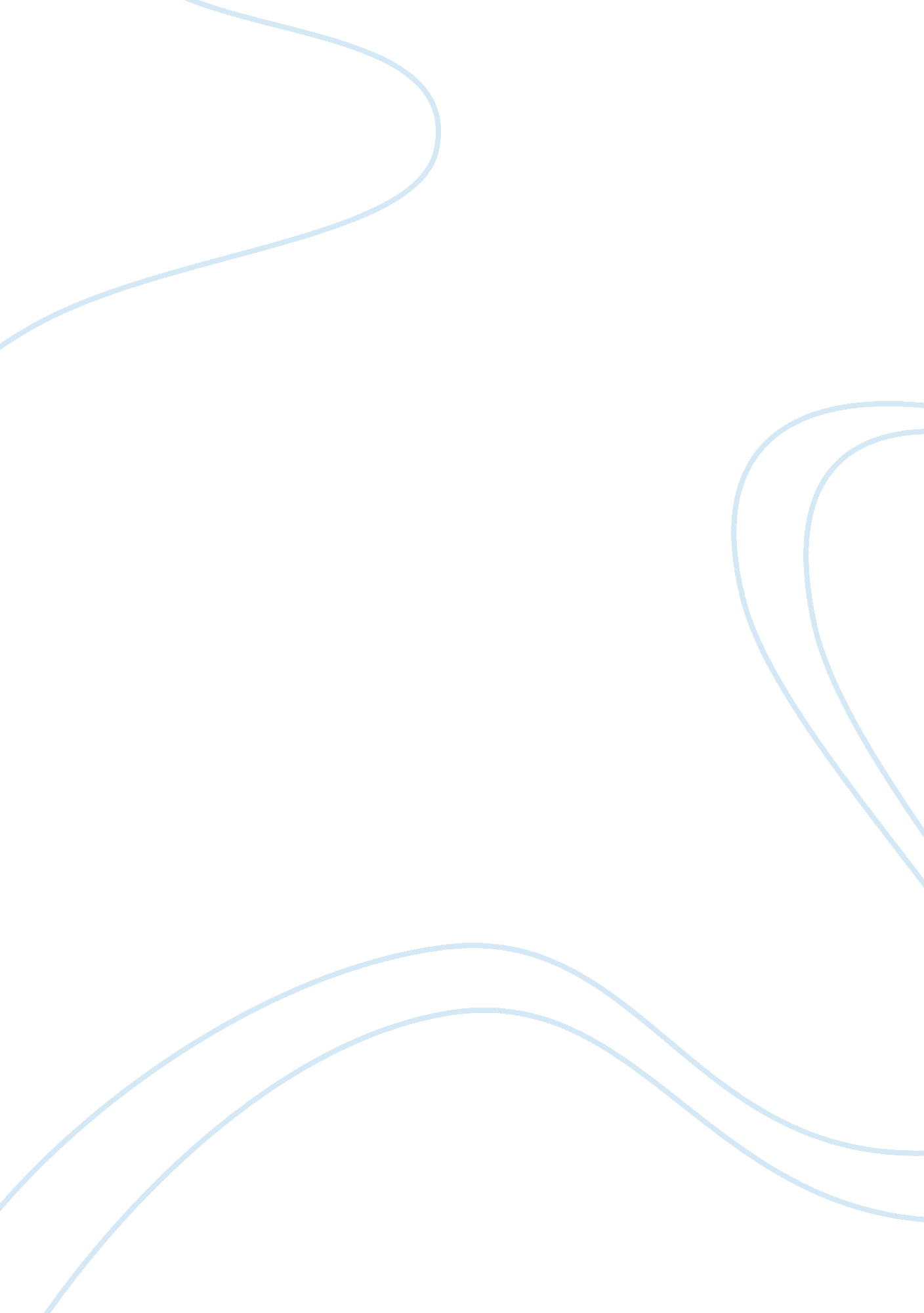 Corrigendum: viewing meaningful work through the lens of timeHealth & Medicine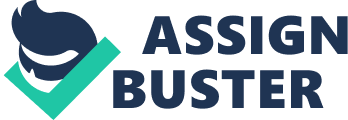 A Corrigendum on 
Viewing Meaningful Work Through the Lens of Time by Tommasi, F., Ceschi, A., and Sartori, R. (2020). Front. Psychol. 11: 585274. doi: 10. 3389/fpsyg. 2020. 585274 In the original article, the reference for ** ( Costantini et al., 2017b ) ** was incorrectly written as ** Costantini, A., Riccardo, S., and Andrea, C. (2017b). “ Framing workplace innovation through an organisational psychology perspective: a review of current WPI studies,” in Aligning perspectives on health, safety and well-being. Workplace innovation: Theory, research and practice , eds P. R. A. Oeij, D. Rus, and F. D. Pot (Cham: Springer), 131–147. doi: 10. 1007/978-3-319-56333-6_9 ** . It should be ** Costantini, A., Sartori, R., and Ceschi, A. (2017b). “ Framing workplace innovation through an organisational psychology perspective: a review of current WPI studies,” in Aligning Perspectives on Health, Safety and Well-being. Workplace Innovation: Theory, Research and Practice , eds P. R. A. Oeij, D. Rus, and F. D. Pot (Cham: Springer), 131–147. doi: 10. 1007/978-3-319-56333-6_9 ** . In the original article, the reference for ** ( Costantini et al., 2019 ) ** was incorrectly written as ** Costantini, A., Andrea, C., and Riccardo, S. (2019). “ The theory of planned behaviour as a frame for job crafting: explaining and enhancing proactive adjustment at work,” in Theoretical Approaches to Multi-Cultural Positive Psychological Interventions , eds L. Van Zyl, and S. Rothmann, Sr. (Cham: Springer), 161–177. doi: 10. 1007/978-3-030-20583-6_7 ** . It should be ** Costantini, A., Ceschi, A., and Sartori, R. (2019). “ The theory of planned behaviour as a frame for job crafting: explaining and enhancing proactive adjustment at work,” in Theoretical Approaches to Multi-Cultural Positive Psychological Interventions , eds L. Van Zyl, and S. Rothmann, Sr. (Cham: Springer), 161–177. doi: 10. 1007/978-3-030-20583-6_7 ** . The authors apologize for this error and state that this does not change the scientific conclusions of the article in any way. The original article has been updated. References Costantini, A., Ceschi, A., and Sartori, R. (2019). “ The theory of planned behaviour as a frame for job crafting: explaining and enhancing proactive adjustment at work,” in Theoretical Approaches to Multi-Cultural Positive Psychological Interventions , eds L. Van Zyl, and S. Rothmann, Sr. (Cham: Springer), 161–177. doi: 10. 1007/978-3-030-20583-6_7 Costantini, A., Sartori, R., and Ceschi, A. (2017b). “ Framing workplace innovation through an organisational psychology perspective: a review of current WPI studies,” in Aligning Perspectives on Health, Safety and Well-being. Workplace Innovation: Theory, Research and Practice , eds P. R. A. Oeij, D. Rus, and F. D. Pot (Cham: Springer), 131–147. doi: 10. 1007/978-3-319-56333-6_9 